Linksammlung und Adressen 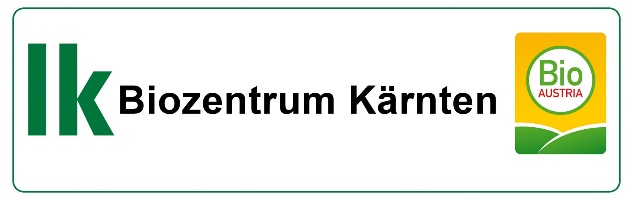 für BiobetriebeDas Internet ist mittlerweile ein sehr beliebtes Medium für Recherchetätigkeiten und dient als Informationsquelle. Deshalb haben viele Verbände, Firmen und auch Interessensvertretungen eigene Homepages, auf denen Informationen ersichtlich sind und Dokumente heruntergeladen werden können. Nachfolgend finden Sie die wichtigsten Links, die für Sie als Biobetrieb interessant sein können. Verbände, Interessensvertretung, Behörden, AMABiozentrum Kärnten Kontakthttps://ktn.lko.at/mitarbeiterinnen-mitarbeiter+2400++900553#goto-mitarbeiter1000762Landwirtschaftskammer Kärnten und LK Österreichhttps://ktn.lko.at/bio+2400++1302417https://www.lko.at/bio+2400++1298028Bio Austria https://www.bio-austria.at/Erde und Saathttps://erde-saat.at/LebensmittelbehördeAmt der Kärntner Landesregierung - Abteilung 5 - Gesundheit und Pflege, Lebensmittelaufsicht
Kirchengasse 43, A-9021, Klagenfurt am WörtherseeTelefon: 050 536-15159, E-Mail: waltraud.illgoutz@ktn.gv.atAgrarmarkt Austriawww.ama.at Easy-Cert services Betriebsmittelbewertung (Info X Gen): Betriebsmittelsuche online https://www.infoxgen.com/Easy-Cert: Online Zertifikatssuchehttps://www.easy-cert.com/htm/zertifikate.htmKommunikationsplattform KVG - Biologische Produktionhttps://www.verbrauchergesundheit.gv.at/lebensmittel/bio/bio_produkte.htmlInformation Biologische Landwirtschaft https://biola.at/AMA – Kontrollkostenzuschusshttps://www.ama.at/fachliche-informationen/le-projektfoerderungen-14-20/vorhabensart-3-1-1-(bio-kontrollkostenzuschuss,-amKontrollstellen:ABG - Austria Bio Garantiehttps://www.bio-garantie.at/abgLacon GmbHhttps://www.lacon-institut.com/BIOS – Biokontrollservice Österreichhttp://www.bios-kontrolle.at/cms.php/SGS Austria Controll-Co. Ges.m.b.H.SGS Austria Controll-Co.Ges.m.b.H. (sgs-kontrolle.at)SLK GesmbHhttps://www.slk.at/Tierhaltung:VIS - Anforderung der Login Daten https://vis.statistik.at/vis/formulare/vis-web-zugriffsdatenVIS Login https://portal.statistik.at/force_loginBiostatusrechner Rinderhttps://www.bio-austria.at/d/bauern/biostatusrechner/Leitfaden Tierwohl, Erhebungsbögen und App für Biowiesenmilchbetriebe sowie Tierwohlquiz (Bio Austria)https://www.bio-austria.at/a/bauern/leitfaeden-tierwohl/https://www.bio-austria.at/a/bauern/tierwohl-app/https://www.bio-austria.at/a/bauern/das-tierwohl-quiz-das-trockentraining-fuer-mehr-tierwohl/Handbuch und Checkliste für die Haltung von Rindernhttps://www.verbrauchergesundheit.gv.at/tiere/publikationen/Rinder.htmlHandbuch und Checkliste für die Haltung von Geflügelhttps://www.verbrauchergesundheit.gv.at/tiere/publikationen/gefluegel.htmlHandbuch und Checkliste für die Haltung von Schweinenhttps://www.verbrauchergesundheit.gv.at/tiere/publikationen/schweine.htmlHandbuch und Checkliste für die Haltung von Schafenhttps://www.verbrauchergesundheit.gv.at/tiere/publikationen/schafe.htmlHandbuch und Checkliste für die Haltung von Ziegenhttps://www.verbrauchergesundheit.gv.at/tiere/publikationen/ziegen.htmlHandbuch und Checkliste für die Haltung von Pferdenhttps://www.verbrauchergesundheit.gv.at/tiere/publikationen/pferde.htmlBio Zuchtstiere (Raumberg Gumpenstein)https://raumberg-gumpenstein.at/forschung/institute/bio-landwirtschaft-und-biodiversitaet-der-nutztiere/zuchtstiere.htmlPflanzenbau:Saatgutdatenbank AGEShttps://www.ages.at/pflanze/saat-und-pflanzgut/biosaatgut-datenbankBionet Österreich: Forschungsergebnisse zu biologischen Sortenversuchen, Saatgut und Produktionstechnikhttps://www.bio-net.at/Checkliste Vorsorgemaßnahmen inklusive Ausfüllhilfehttps://ktn.lko.at/volltextsuche+2400++1748828+5327?npf_cache=no&fulltext_search=checkliste+vorsorgema%C3%9FnahmeBiodiversitätsrechner und Maßnahmenkataloge für Bio Austria Betriebehttps://www.bio-austria.at/biodiversitaet-2/Merkblätter, Broschüren und Formulare: ÖKL – Österreichisches Kuratorium für Landtechnik und Landentwicklunghttps://oekl.at/publikationen/Forschungsinstitut für Biologischen Landbauhttps://www.fibl.org/de/Merkblatt „Leitfaden für die Tierbehandlung“ www.bio-austria.at/d/bauern/leitfaden-fuer-die-tierbehandlung-am-bio-betrieb/Bio Austria Produktionsrichtlinie (inkl. EU-Bio-Recht)https://www.bio-austria.at/d/bauern/bio-austria-produktionsrichtlinien/HBLFA Raumberg Gumpenstein – Forschunghttps://raumberg-gumpenstein.at/forschung.html